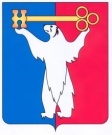 АДМИНИСТРАЦИЯ ГОРОДА НОРИЛЬСКАКРАСНОЯРСКОГО КРАЯПОСТАНОВЛЕНИЕ03.12.2018 		                     		г. Норильск	                                            № 469О внесении изменений в постановление Администрации города Норильска от 09.08.2017 № 316 В соответствии со статьей 5 Федерального закона от 19.06.2004 № 54-ФЗ                                   «О собраниях, митингах, демонстрациях, шествиях и пикетированиях», ПОСТАНОВЛЯЮ:1. Внести в постановление Администрации города Норильска от 09.08.2017 №316 «Об определении структурного подразделения Администрации города Норильска, ответственного за прием уведомлений о проведении публичных мероприятий на территории муниципального образования город Норильск» (далее -Постановление) следующие изменения:1.1. наименование Постановления изложить в следующей редакции:«Об определении структурного подразделения Администрации города Норильска, ответственного за прием уведомлений о проведении публичных мероприятий, а также уведомлений об отказе в проведении публичных мероприятий на территории муниципального образования город Норильск».1.2. Пункт 1 Постановления изложить в следующей редакции:«1. Определить отдел обращений граждан Администрации города Норильска органом, ответственным за прием и регистрацию уведомлений о проведении публичных мероприятий, а также уведомлений об отказе в проведении публичных мероприятий на территории муниципального образования город Норильск (далее - Уведомления).».2. Начальнику отдела обращений граждан Администрации города Норильска в течение месяца со дня вступления в силу настоящего постановления обеспечить внесение изменений в Положение об отделе обращений граждан Администрации города Норильска, утвержденное распоряжением Администрации города Норильска от 13.06.2018 №3163, в соответствии с пунктом 1 настоящего постановления.3. Опубликовать настоящее постановление в газете «Заполярная правда» и разместить его на официальном сайте муниципального образования город Норильск.4. Настоящее постановление вступает в силу после его официального опубликования в газете «Заполярная правда».Глава города Норильска                              				              Р.В. Ахметчин